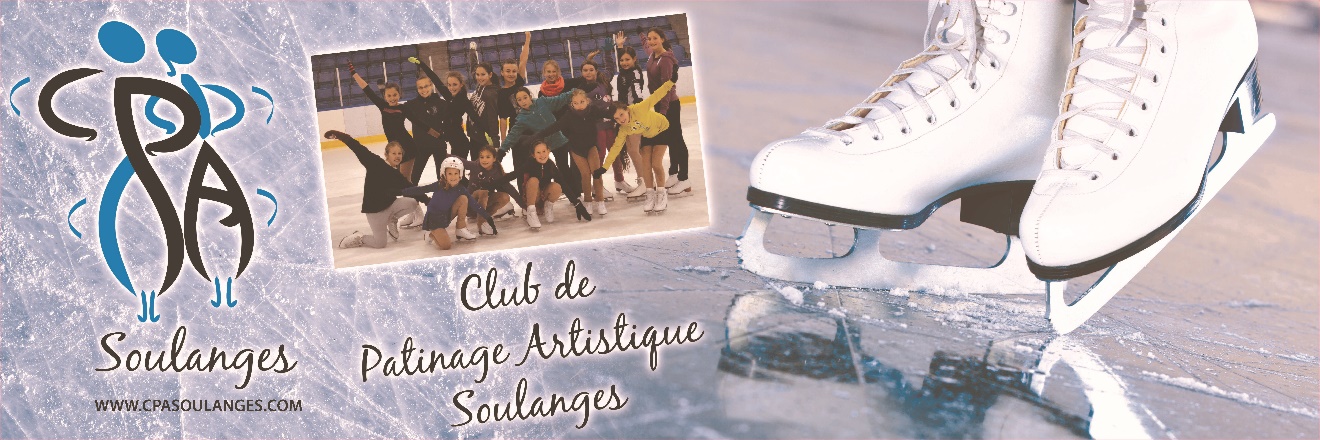 Prix des heures de glaceCPA Soulanges 2018-20191 heure : membre 20$, 	non-membre 30$1.5 heure : membre 25$,	non-membre 35$2 heures : membre 30$, non-membre 40$Pour passer du pré-patinage plus au patinage plus : 40$